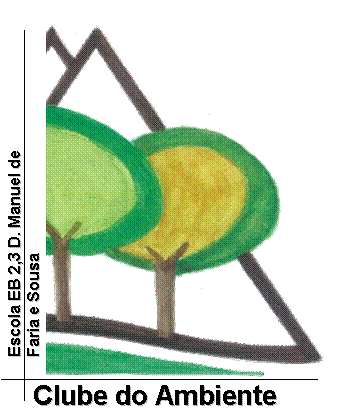 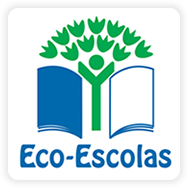 LISTAGEM DOS ALUNOS QUE PARTICIPARAM NO VI CONCURSO DE RECOLHA DE ROLHAS DE CORTIÇA NO AGRUPAMENTOA Coordenadora da Eco-Escola,                                        O Diretor_______________________                             ________________________Lúcia Faria                                                                                                        António Carvalho de SousaPosiçãoNome do alunoNºTurmaQuantidade de rolhas recolhidas1JOANA INES PINTO FERREIRA DA CUNHA95º G49 KG2PEDRO MIGUEL ALVES177ºD45,600 KG3ANA BEATRIZ ALVES RIBEIRO 18º A10,500 KG4JOANA CATARINA PRATA GOMES86º C9 KG5ISABELA CATARINA FERNANDES TEIXEIRA 136º G6,400 KG6CARINA  ISABEL COSTA MARTINHAS65º C5 KG7RITA LOPES OLIVEIRA FREITAS199º E4 KG8BARBARA INES FERREIRA35ºD1 KG9CLAUDIA FILIPA PINTO TEIXEIRA37º B1 KG10ALEXANDRE CLEMENTE PEREIRA COELHO16º C0,300 KGTOTAL132,800 KG